LEIA COM ATENÇÃO AS SEGUINTES INFORMAÇÕES:Antes de preencher este formulário, salve-o com outro nome (sugestão: nomedocoordenador_nomedoevento_relatorio.docx)O(a) Coordenador(a) do evento é o responsável pelas informações constantes nesse relatório;É de responsabilidade do(a) coordenador(a) do evento a entrega dos certificados de todos os participantes e membros da equipe de organização;Cabe ao DEx: a confecção e a entrega de todos os certificados (em arquivo digital) ao(à) coordenador(a) do evento; emissão de certificados com carga horária igual ou superior a 20 horas.O DEx dispõe de um modelo único de certificado, cabendo ao(à) coordenador(a) a responsabilidade de enviar anexo a este relatório o certificado personalizado, se assim desejar;O DEx não emitirá certificados para as ações cujos relatórios estejam incompletos ou que apresentarem nomes abreviados na relação de participantes e demais envolvidos;O relatório deverá ser anexado em formato Microsoft word na ABA Arquivos do relatório final do SIGAA, acompanhado do termo de consentimento de utilização da assinatura digitalizada (disponível em: https://www2.unifap.br/dex/downloads/atividades-extensionistas/ ) das listas de frequência e de, no mínimo, 05 fotos do evento, salvas em documento do formato Microsoft word.RELATÓRIO FINAL DE EVENTO DE EXTENSÃOInforme o título completo do Evento, sem abreviaturas. Apresentar obrigatoriamente o mesmo nome informado no registro do SIGAA.1. Dados de identificação2. Caracterização da atividade3. Avaliação da atividade – Instrumentos e Indicadores (até 1.500 caracteres com espaço)Elencar critérios para o acompanhamento do evento e análise dos resultados. Anexar ao relatório às listas de frequência.4. Dificuldades Encontradas e Propostas de Solução para Estas Dificuldades (até 1.500 caracteres com espaço)5. Considerações Finais6.  Emissão de Certificados	A equipe de execução deve ser a mesma apresentada no ato do registro do evento.Lista de Participantes aptos a receberem os CertificadosCertificados gerais do eventoInserir o número de linhas que for necessário. Preencher o nome sem abreviações.Preencher no campo função: coordenador (a), colaborador (a), instrutor (a), participante, palestrante e quaisquer outros (especificar).Certificados de subatividades do evento com carga horária igual ou superior a 20 horas.Preencher no tipo da subatividade: minicurso, oficina, mesa redonda, palestra, etc. Inserir o número de linhas que for necessário. Preencher o nome sem abreviações.Preencher no campo função: coordenador (a), colaborador (a), instrutor (a), participante, palestrante e quaisquer outros (especificar).Preencher no tipo da subatividade: minicurso, oficina, mesa redonda, palestra, etc.Inserir o número de linhas que for necessário. Preencher o nome sem abreviações.Preencher no campo função: coordenador (a), colaborador (a), instrutor (a), participante, palestrante e quaisquer outros (especificar).Favor assinar no centro do quadro branco. Deverá ser incluída assinatura digitalizada.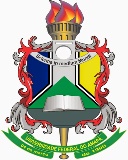 UNIVERSIDADE FEDERAL DO AMAPÁPRÓ-REITORIA DE EXTENSÃO E AÇÕES COMUNITÁRIASDEPARTAMENTO DE EXTENSÃO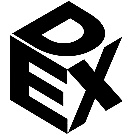 Título: IdentificaçãoCoordenador(a) da atividade: Matrícula SIAPE:Lotação:Lotação:E-mail institucional:E-mail institucional:Detalhamento da Atividade de ExtensãoPeríodo de Realização:Carga Horária:Local de Realização:Local de Realização:Evento vinculado a um Programa/Projeto de Extensão?     [   ] Não          [   ] SimSe sim, qual? Evento vinculado a um Programa/Projeto de Extensão?     [   ] Não          [   ] SimSe sim, qual? Evento direcionado às escolas públicas?     [   ] Não         [   ] SimEvento direcionado às escolas públicas?     [   ] Não         [   ] SimDe processo (desenvolvimento das atividades planejadas):De resultado (alcance das metas planejadas):De impacto (transformação social):Quantidade de CertificadosQuantidade de CertificadosQuantidade de CertificadosCertificados para ParticipantesCertificados para Equipe de ExecuçãoTotalNome FunçãoATítulo da subatividade:Título da subatividade:Tipo da subatividade:Tipo da subatividade:Carga horária:Nome FunçãoBTítulo da subatividade:Título da subatividade:Tipo da subatividade:Tipo da subatividade:Carga horária:Nome FunçãoCoordenador da Atividade de ExtensãoAssinatura: Data: